Réunion du mardi 18 octobre 2022 : Importance du nucléaire dans le mondePrésentation de Badéa Martinotti. Badéa est actuellement en charge du développement commercial de Framatome en Belgique. Elle fait une présentation très complète et passionnante sur l’importance du nucléaire dans le monde, en France et en Belgique. Cette présentation à caractère confidentiel, jointe au compte rendu est réservée aux consultants de CC et aux destinataires du présent compte rendu.Badéa a répondu avec précision aux nombreuses questions des consultants présents qui ont manifesté un grand intérêt à son exposé.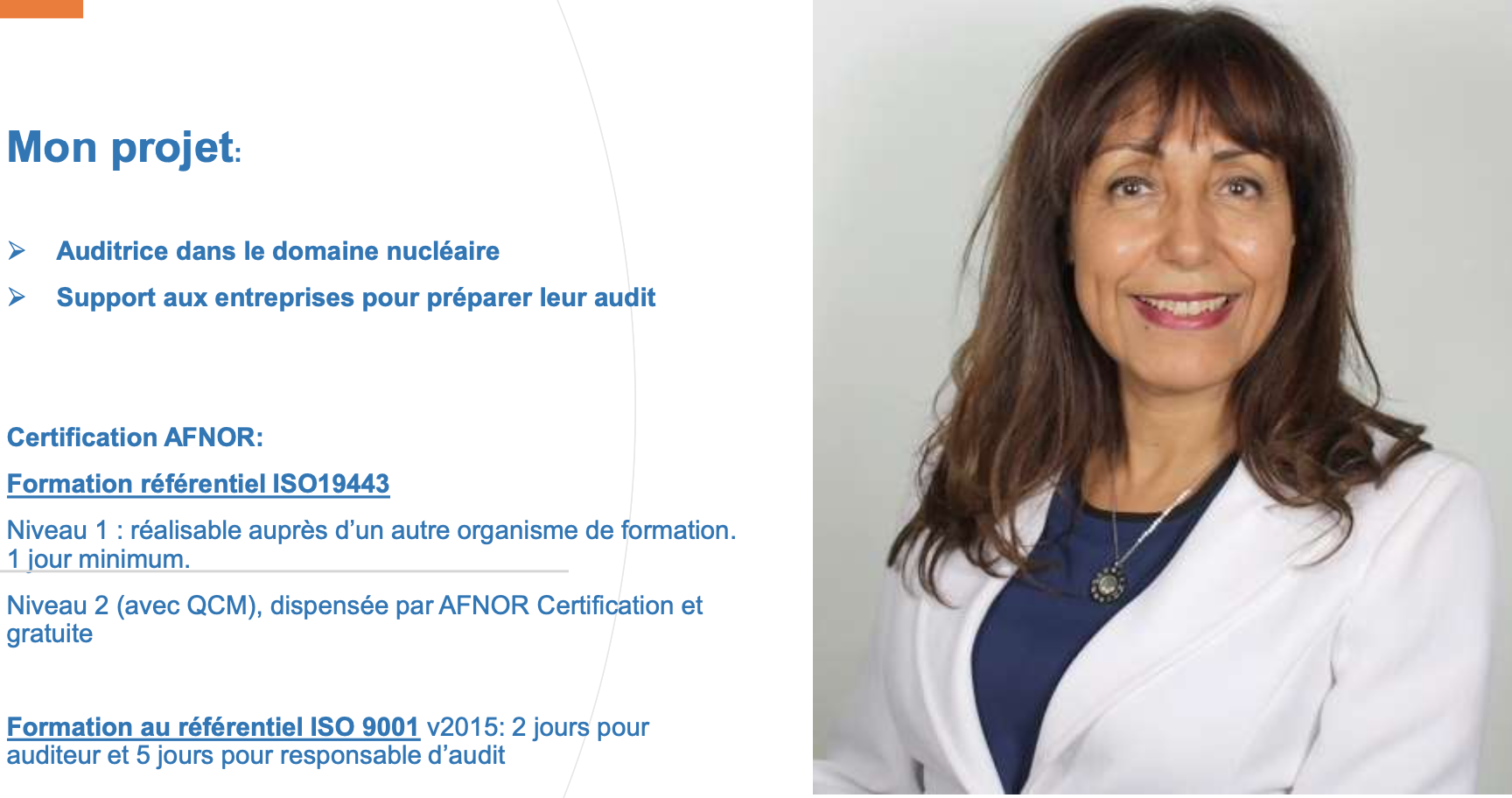 Les présentations ne sont pas nécessairement jointes en totalité au compte-rendu. Les coordonnées téléphoniques ou de messagerie des consultants y figurent donc pour leur permettent d'être contactés. Si, par omission, elles n'y figuraient pas, merci de nous le signaler par mail à l'adresse suivante : info@cortambert.com. badea.martinotti@framatome.com